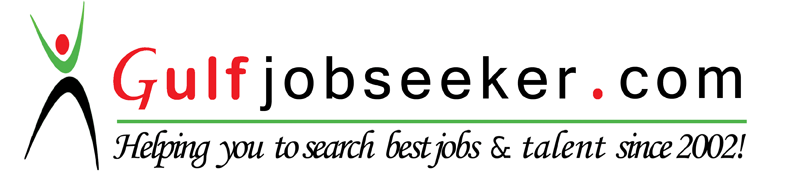 Contact HR Consultant for CV No: 334417E-mail: response@gulfjobseekers.comWebsite: http://www.gulfjobseeker.com/employer/cvdatabasepaid.php CAREER  OBJECTIVESeeking a challenging position within Accounting ,Finance or Audit department to enhance the skills endowed by my professional qualification, with an aim to contribute consistently and positively towards the company success and growth. To work with an organization, where I can implement my academic and Professional skills to gain professional excellence through effective training & development, I wish to pursue a career with a vibrant organization, which will help me in fulfilling my passion for work.PERSONAL SKILLSGood at;CommunicationTeam WorkingCustomer CareTime Management Planing and OrganizationMotivation and enthusiasmRelationship building skills.PROFESSIONAL  QUALIFICATIONACCA	Skans School of Accountancey LahoreSubjects CoveredBachelor of Commerce		University of Punjab Pakistan EXPERIENCE PROFILEWork as Junior Accountant at Meeran G.K Flour Mill Pakistan													05 FEB  TO 30 OCT 2016  key  responsiblitiesPrepare journal entriesComplete general ledger operationsMonthly closings and preparation of monthly financial statementsReconcile and maintain balance sheet accountsPrepare analysis of accounts as requestedAdminister accounts receivable and accounts payable Assist with payroll administrationAccount/bank reconciliationsReview and process expense accountCOMPUTER PROFICIENCY AND PROFESSIONAL DEVELOPMENT COURSESWell versed with the latest versions of theMS Office (Advanced Excel 2013Internet,EmailLANGUAGESFluent in the following language:EnglishUrduREFERENCESWill be furnished on DemandF1Accountant in Business F2Management Accounting F3Financial Accounting F4Corporate and Business Law F5Performance Management F6Taxation (UK)F7Financial Reporting F8Audit & Assurance F9Financial Management P1Governance Risk and Ethics P2Corporate Reporting